Wheaton R-III				    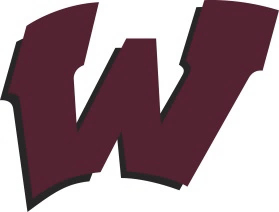  School District                             Future Ready…Preparing Students for Success!PO Box 249 – 116 McCall Ave. Wheaton, MO 64840    417.652.3914  www.wheatonschools.org   417.652.7355 faxJ